DISEÑO ESTRATÉGICO – Prof. Roberto Delpiano¿Cómo podemos utilizar la creatividad como factor de cambio en el mundo corporativo?En este curso los estudiantes de todas las carreras del Campus Creativo, podrán conocer y ejercitar metodologías y herramientas, orientadas a visualizar el potencial innovador de una organización a través del Diseño Estratégico.Objetivos del cursoDesarrollar habilidades de planificación estratégica.Aprender visualizar el contexto de acción de un proyecto corporativo.Entender la visión corporativa y los posibles escenarios futuros.Adquirir las habilidades para entender y manejar el potencial innovador.Conocer herramientas de gestión para proyectos de diseño estratégico.Ejercitar las capacidades de comunicar y promover proyectos de carácter innovador.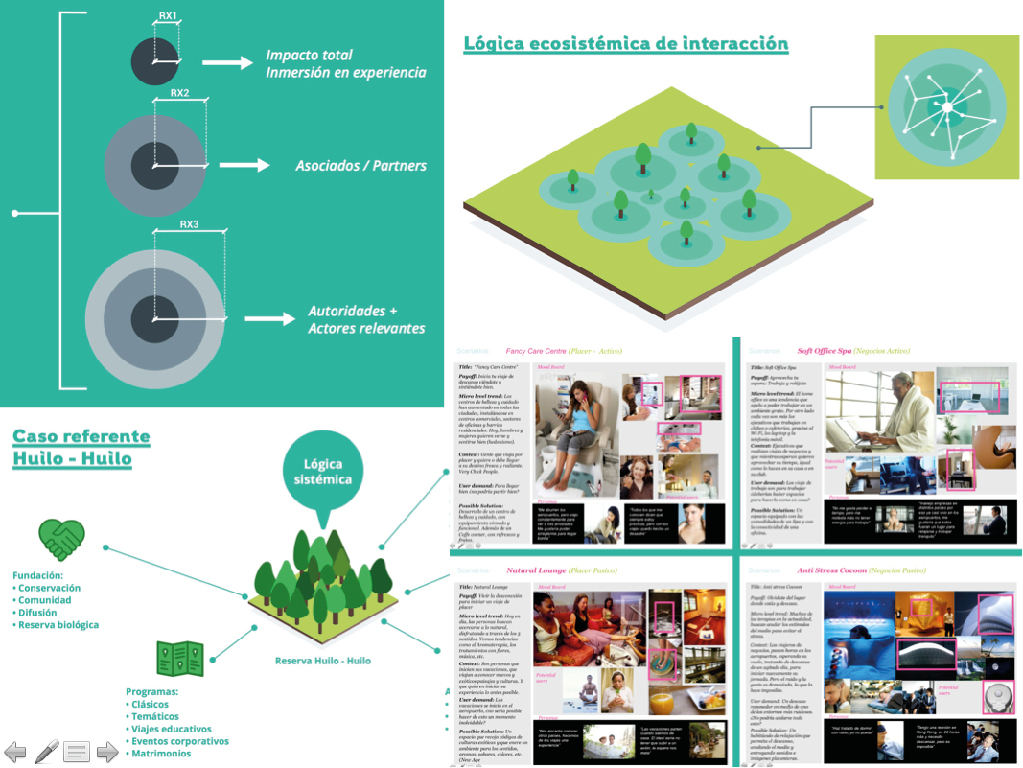 